Dear Applicant, 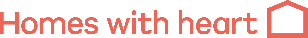 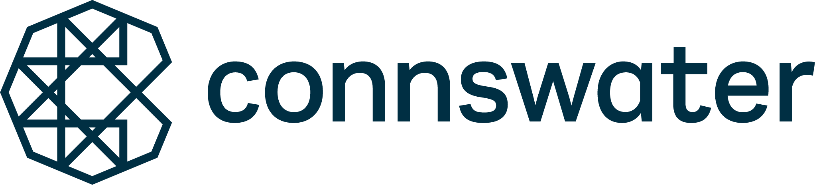 Property Services Assistant:  £27,903 - £30,749 (plus 19.5% employer pension contributions which represents a total financial package at year 1 of £33,344)Thank-you for requesting an application pack for the above post, you should have the following:Job DescriptionPerson SpecificationApplication Form (Curriculum Vitae will not be accepted) Applicant Monitoring Form There may be a short-listing procedure depending on the number of applications received. It is therefore important that, in your application form, you clearly indicate how you meet the essential requirements of the post that are covered in the formal questions.The short-listing process may be further enhanced through application of the desirable criteria. Therefore you should ensure that you answer all questions to the best of your ability.At interview stage you may be asked to take part in a competency exercise, further details will be provided should you reach this stage.You should complete the monitoring form and return it with your application form in a separate sealed envelope. Any offer of employment may be conditional upon you undergoing a satisfactory occupational health screening.Benefits associated with the post are based are generous including:Salary Band 3:  £27,903 – £30,749 (plus 19.5% employer pension contributions which represents a total financial package at year 1 of £33,344)NILGOSC pension scheme20 days annual leave 13 Statutory and privilege daysBUPA (on completion of 6 months employment) Completed applications should be returned for the attention of the Business Support Officer no later than 12:00 noon on Friday 27th January 2023.Yours sincerely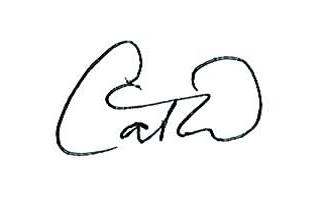 Catherine WaterworthDirector of Operations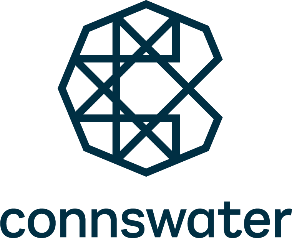 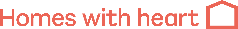 Post applied forPost applied forPost applied forPost applied forPost applied forPost applied forPost applied forPost applied forPost applied forPost applied forPost applied forPost applied forProperty Services AssistantProperty Services AssistantProperty Services AssistantProperty Services AssistantProperty Services AssistantProperty Services AssistantProperty Services AssistantProperty Services AssistantProperty Services AssistantProperty Services AssistantProperty Services AssistantProperty Services AssistantProperty Services AssistantProperty Services AssistantProperty Services AssistantProperty Services AssistantProperty Services AssistantProperty Services AssistantReference numberReference numberReference numberReference numberReference numberReference numberReference numberReference numberReference numberReference numberReference numberReference number23/0123/0123/0123/0123/0123/0123/0123/0123/0123/0123/0123/0123/0123/0123/0123/0123/0123/01Personal Details	Personal Details	Personal Details	Personal Details	Personal Details	Personal Details	Personal Details	Personal Details	Personal Details	Personal Details	Personal Details	Personal Details	Personal Details	Personal Details	Personal Details	Personal Details	Personal Details	Personal Details	Personal Details	Personal Details	Personal Details	Personal Details	Personal Details	Personal Details	Personal Details	Personal Details	Personal Details	Personal Details	Personal Details	Personal Details	Forename(s)Forename(s)Forename(s)Forename(s)Forename(s)Forename(s)Forename(s)Forename(s)SurnameSurnameSurnameSurnameSurnameSurnameSurnameSurnameAddressAddressAddressAddressAddressAddressAddressAddressTelephone (home)Telephone (home)Telephone (home)Telephone (home)Telephone (home)Telephone (home)Telephone (home)Telephone (home)Telephone (mobile)Telephone (mobile)Telephone (mobile)Telephone (mobile)Telephone (mobile)Telephone (mobile)Telephone (mobile)Telephone (mobile)National Insurance NumberNational Insurance NumberNational Insurance NumberNational Insurance NumberNational Insurance NumberNational Insurance NumberNational Insurance NumberNational Insurance NumberPostcodeEmail addressPostcodeEmail addressPostcodeEmail addressPostcodeEmail addressPostcodeEmail addressPostcodeEmail addressPostcodeEmail addressPostcodeEmail addressDriving LicenceDriver NumberDriving LicenceDriver NumberDriving LicenceDriver NumberDriving LicenceDriver NumberDriving LicenceDriver NumberDriving LicenceDriver NumberDriving LicenceDriver NumberDriving LicenceDriver NumberYes / NoYes / NoYes / NoYes / NoYes / NoYes / NoYes / NoYes / NoRefereesRefereesRefereesRefereesRefereesRefereesRefereesRefereesRefereesRefereesRefereesRefereesRefereesRefereesRefereesRefereesRefereesRefereesRefereesRefereesRefereesRefereesRefereesRefereesRefereesRefereesRefereesRefereesRefereesReferees(Please give two referees, one of whom MUST be your present or most recent employer, neither may be a relative)(Please give two referees, one of whom MUST be your present or most recent employer, neither may be a relative)(Please give two referees, one of whom MUST be your present or most recent employer, neither may be a relative)(Please give two referees, one of whom MUST be your present or most recent employer, neither may be a relative)(Please give two referees, one of whom MUST be your present or most recent employer, neither may be a relative)(Please give two referees, one of whom MUST be your present or most recent employer, neither may be a relative)(Please give two referees, one of whom MUST be your present or most recent employer, neither may be a relative)(Please give two referees, one of whom MUST be your present or most recent employer, neither may be a relative)(Please give two referees, one of whom MUST be your present or most recent employer, neither may be a relative)(Please give two referees, one of whom MUST be your present or most recent employer, neither may be a relative)(Please give two referees, one of whom MUST be your present or most recent employer, neither may be a relative)(Please give two referees, one of whom MUST be your present or most recent employer, neither may be a relative)(Please give two referees, one of whom MUST be your present or most recent employer, neither may be a relative)(Please give two referees, one of whom MUST be your present or most recent employer, neither may be a relative)(Please give two referees, one of whom MUST be your present or most recent employer, neither may be a relative)(Please give two referees, one of whom MUST be your present or most recent employer, neither may be a relative)(Please give two referees, one of whom MUST be your present or most recent employer, neither may be a relative)(Please give two referees, one of whom MUST be your present or most recent employer, neither may be a relative)(Please give two referees, one of whom MUST be your present or most recent employer, neither may be a relative)(Please give two referees, one of whom MUST be your present or most recent employer, neither may be a relative)(Please give two referees, one of whom MUST be your present or most recent employer, neither may be a relative)(Please give two referees, one of whom MUST be your present or most recent employer, neither may be a relative)(Please give two referees, one of whom MUST be your present or most recent employer, neither may be a relative)(Please give two referees, one of whom MUST be your present or most recent employer, neither may be a relative)(Please give two referees, one of whom MUST be your present or most recent employer, neither may be a relative)(Please give two referees, one of whom MUST be your present or most recent employer, neither may be a relative)(Please give two referees, one of whom MUST be your present or most recent employer, neither may be a relative)(Please give two referees, one of whom MUST be your present or most recent employer, neither may be a relative)(Please give two referees, one of whom MUST be your present or most recent employer, neither may be a relative)(Please give two referees, one of whom MUST be your present or most recent employer, neither may be a relative)11OrganisationOrganisationOrganisationOrganisationOrganisationOrganisationOrganisationOrganisationOrganisationName Name Name Name Name Name Name Name Name RelationshipRelationshipRelationshipRelationshipRelationshipRelationshipAddressAddressAddressAddressAddressAddressAddressAddressAddressPostcodePostcodePostcodePostcodePostcodePostcodeTel NoTel NoTel NoTel NoTel NoTel NoTel NoTel NoTel NoEmail addressEmail addressEmail addressEmail addressEmail addressEmail addressEmail addressEmail addressEmail address22OrganisationOrganisationOrganisationOrganisationOrganisationOrganisationOrganisationOrganisationOrganisationName Name Name Name Name Name Name Name Name RelationshipRelationshipRelationshipRelationshipRelationshipRelationshipAddressAddressAddressAddressAddressAddressAddressAddressAddressPostcodePostcodePostcodePostcodePostcodePostcodeTel NoTel NoTel NoTel NoTel NoTel NoTel NoTel NoTel NoEmail addressEmail addressEmail addressEmail addressEmail addressEmail addressEmail addressEmail addressEmail addressWe will not contact references unless a conditional offer of employment is pending.Internal candidates are not required to complete this section in relation to referees.We will not contact references unless a conditional offer of employment is pending.Internal candidates are not required to complete this section in relation to referees.We will not contact references unless a conditional offer of employment is pending.Internal candidates are not required to complete this section in relation to referees.We will not contact references unless a conditional offer of employment is pending.Internal candidates are not required to complete this section in relation to referees.We will not contact references unless a conditional offer of employment is pending.Internal candidates are not required to complete this section in relation to referees.We will not contact references unless a conditional offer of employment is pending.Internal candidates are not required to complete this section in relation to referees.We will not contact references unless a conditional offer of employment is pending.Internal candidates are not required to complete this section in relation to referees.We will not contact references unless a conditional offer of employment is pending.Internal candidates are not required to complete this section in relation to referees.We will not contact references unless a conditional offer of employment is pending.Internal candidates are not required to complete this section in relation to referees.We will not contact references unless a conditional offer of employment is pending.Internal candidates are not required to complete this section in relation to referees.We will not contact references unless a conditional offer of employment is pending.Internal candidates are not required to complete this section in relation to referees.We will not contact references unless a conditional offer of employment is pending.Internal candidates are not required to complete this section in relation to referees.We will not contact references unless a conditional offer of employment is pending.Internal candidates are not required to complete this section in relation to referees.We will not contact references unless a conditional offer of employment is pending.Internal candidates are not required to complete this section in relation to referees.We will not contact references unless a conditional offer of employment is pending.Internal candidates are not required to complete this section in relation to referees.We will not contact references unless a conditional offer of employment is pending.Internal candidates are not required to complete this section in relation to referees.We will not contact references unless a conditional offer of employment is pending.Internal candidates are not required to complete this section in relation to referees.We will not contact references unless a conditional offer of employment is pending.Internal candidates are not required to complete this section in relation to referees.We will not contact references unless a conditional offer of employment is pending.Internal candidates are not required to complete this section in relation to referees.We will not contact references unless a conditional offer of employment is pending.Internal candidates are not required to complete this section in relation to referees.We will not contact references unless a conditional offer of employment is pending.Internal candidates are not required to complete this section in relation to referees.We will not contact references unless a conditional offer of employment is pending.Internal candidates are not required to complete this section in relation to referees.We will not contact references unless a conditional offer of employment is pending.Internal candidates are not required to complete this section in relation to referees.We will not contact references unless a conditional offer of employment is pending.Internal candidates are not required to complete this section in relation to referees.We will not contact references unless a conditional offer of employment is pending.Internal candidates are not required to complete this section in relation to referees.We will not contact references unless a conditional offer of employment is pending.Internal candidates are not required to complete this section in relation to referees.We will not contact references unless a conditional offer of employment is pending.Internal candidates are not required to complete this section in relation to referees.We will not contact references unless a conditional offer of employment is pending.Internal candidates are not required to complete this section in relation to referees.We will not contact references unless a conditional offer of employment is pending.Internal candidates are not required to complete this section in relation to referees.We will not contact references unless a conditional offer of employment is pending.Internal candidates are not required to complete this section in relation to referees.Education GCSE or EquivalentEducation GCSE or EquivalentEducation GCSE or EquivalentEducation GCSE or EquivalentEducation GCSE or EquivalentEducation GCSE or EquivalentEducation GCSE or EquivalentEducation GCSE or EquivalentEducation GCSE or EquivalentEducation GCSE or EquivalentEducation GCSE or EquivalentEducation GCSE or EquivalentEducation GCSE or EquivalentEducation GCSE or EquivalentEducation GCSE or EquivalentEducation GCSE or EquivalentEducation GCSE or EquivalentEducation GCSE or EquivalentEducation GCSE or EquivalentEducation GCSE or EquivalentEducation GCSE or EquivalentEducation GCSE or EquivalentEducation GCSE or EquivalentEducation GCSE or EquivalentEducation GCSE or EquivalentEducation GCSE or EquivalentEducation GCSE or EquivalentEducation GCSE or EquivalentEducation GCSE or EquivalentEducation GCSE or EquivalentSubjectSubjectSubjectSubjectSubjectSubjectSubjectSubjectSubjectSubjectSubjectSubjectSubjectSubjectSubjectSubjectSubjectQualificationQualificationQualificationQualificationQualificationQualificationQualificationQualificationQualificationGradeGradeGradeGradeEducation A Level or EquivalentEducation A Level or EquivalentEducation A Level or EquivalentEducation A Level or EquivalentEducation A Level or EquivalentEducation A Level or EquivalentEducation A Level or EquivalentEducation A Level or EquivalentEducation A Level or EquivalentEducation A Level or EquivalentEducation A Level or EquivalentEducation A Level or EquivalentEducation A Level or EquivalentEducation A Level or EquivalentEducation A Level or EquivalentEducation A Level or EquivalentEducation A Level or EquivalentEducation A Level or EquivalentEducation A Level or EquivalentEducation A Level or EquivalentEducation A Level or EquivalentEducation A Level or EquivalentEducation A Level or EquivalentEducation A Level or EquivalentEducation A Level or EquivalentEducation A Level or EquivalentEducation A Level or EquivalentEducation A Level or EquivalentEducation A Level or EquivalentEducation A Level or EquivalentDegree or EquivalentDegree or EquivalentDegree or EquivalentDegree or EquivalentDegree or EquivalentDegree or EquivalentDegree or EquivalentDegree or EquivalentDegree or EquivalentDegree or EquivalentDegree or EquivalentDegree or EquivalentDegree or EquivalentDegree or EquivalentDegree or EquivalentDegree or EquivalentDegree or EquivalentDegree or EquivalentDegree or EquivalentDegree or EquivalentDegree or EquivalentDegree or EquivalentDegree or EquivalentDegree or EquivalentDegree or EquivalentDegree or EquivalentDegree or EquivalentDegree or EquivalentDegree or EquivalentDegree or EquivalentUniversity / CollegeUniversity / CollegeUniversity / CollegeUniversity / CollegeUniversity / CollegeUniversity / CollegeUniversity / CollegeUniversity / CollegeUniversity / CollegeUniversity / CollegeUniversity / CollegeUniversity / CollegeUniversity / CollegeUniversity / CollegeUniversity / CollegeUniversity / CollegeUniversity / CollegeQualificationQualificationQualificationQualificationQualificationQualificationQualificationQualificationQualificationGradeGradeGradeGradeProfessional Qualifications / Professional Bodies / Other AwardsProfessional Qualifications / Professional Bodies / Other AwardsProfessional Qualifications / Professional Bodies / Other AwardsProfessional Qualifications / Professional Bodies / Other AwardsProfessional Qualifications / Professional Bodies / Other AwardsProfessional Qualifications / Professional Bodies / Other AwardsProfessional Qualifications / Professional Bodies / Other AwardsProfessional Qualifications / Professional Bodies / Other AwardsProfessional Qualifications / Professional Bodies / Other AwardsProfessional Qualifications / Professional Bodies / Other AwardsProfessional Qualifications / Professional Bodies / Other AwardsProfessional Qualifications / Professional Bodies / Other AwardsProfessional Qualifications / Professional Bodies / Other AwardsProfessional Qualifications / Professional Bodies / Other AwardsProfessional Qualifications / Professional Bodies / Other AwardsProfessional Qualifications / Professional Bodies / Other AwardsProfessional Qualifications / Professional Bodies / Other AwardsProfessional Qualifications / Professional Bodies / Other AwardsProfessional Qualifications / Professional Bodies / Other AwardsProfessional Qualifications / Professional Bodies / Other AwardsProfessional Qualifications / Professional Bodies / Other AwardsProfessional Qualifications / Professional Bodies / Other AwardsProfessional Qualifications / Professional Bodies / Other AwardsProfessional Qualifications / Professional Bodies / Other AwardsProfessional Qualifications / Professional Bodies / Other AwardsProfessional Qualifications / Professional Bodies / Other AwardsProfessional Qualifications / Professional Bodies / Other AwardsProfessional Qualifications / Professional Bodies / Other AwardsProfessional Qualifications / Professional Bodies / Other AwardsProfessional Qualifications / Professional Bodies / Other AwardsQualification / Membership BodyQualification / Membership BodyQualification / Membership BodyQualification / Membership BodyQualification / Membership BodyQualification / Membership BodyQualification / Membership BodyQualification / Membership BodyQualification / Membership BodyQualification / Membership BodyQualification / Membership BodyQualification / Membership BodyQualification / Membership BodyGradeGradeGradeGradeGradeGradeGradeGradeGradeGradeGradeGradeGradeCurrent MemberYes/NoCurrent MemberYes/NoCurrent MemberYes/NoCurrent MemberYes/NoDetails of Accredited Training Courses Details of Accredited Training Courses Details of Accredited Training Courses Details of Accredited Training Courses Details of Accredited Training Courses Details of Accredited Training Courses Details of Accredited Training Courses Details of Accredited Training Courses Details of Accredited Training Courses Details of Accredited Training Courses Details of Accredited Training Courses Details of Accredited Training Courses Details of Accredited Training Courses Details of Accredited Training Courses Details of Accredited Training Courses Details of Accredited Training Courses Details of Accredited Training Courses Details of Accredited Training Courses Details of Accredited Training Courses Details of Accredited Training Courses Details of Accredited Training Courses Details of Accredited Training Courses Details of Accredited Training Courses Details of Accredited Training Courses Details of Accredited Training Courses Details of Accredited Training Courses Details of Accredited Training Courses Details of Accredited Training Courses Details of Accredited Training Courses Details of Accredited Training Courses CourseCourseCourseCourseCourseCourseCourseCourseCourseCourseCourseCourseCourseCourseCourseCourseCourseAwarding bodyAwarding bodyAwarding bodyAwarding bodyAwarding bodyAwarding bodyAwarding bodyAwarding bodyAwarding bodyDate AttendedDate AttendedDate AttendedDate AttendedPlease give details of your recent employment history for the last seven years starting with the most recent postPlease give details of your recent employment history for the last seven years starting with the most recent postPlease give details of your recent employment history for the last seven years starting with the most recent postPlease give details of your recent employment history for the last seven years starting with the most recent postPlease give details of your recent employment history for the last seven years starting with the most recent postPlease give details of your recent employment history for the last seven years starting with the most recent postPlease give details of your recent employment history for the last seven years starting with the most recent postPlease give details of your recent employment history for the last seven years starting with the most recent postPlease give details of your recent employment history for the last seven years starting with the most recent postPlease give details of your recent employment history for the last seven years starting with the most recent postPlease give details of your recent employment history for the last seven years starting with the most recent postPlease give details of your recent employment history for the last seven years starting with the most recent postPlease give details of your recent employment history for the last seven years starting with the most recent postPlease give details of your recent employment history for the last seven years starting with the most recent postPlease give details of your recent employment history for the last seven years starting with the most recent postPlease give details of your recent employment history for the last seven years starting with the most recent postPlease give details of your recent employment history for the last seven years starting with the most recent postPlease give details of your recent employment history for the last seven years starting with the most recent postPlease give details of your recent employment history for the last seven years starting with the most recent postPlease give details of your recent employment history for the last seven years starting with the most recent postPlease give details of your recent employment history for the last seven years starting with the most recent postPlease give details of your recent employment history for the last seven years starting with the most recent postPlease give details of your recent employment history for the last seven years starting with the most recent postPlease give details of your recent employment history for the last seven years starting with the most recent postPlease give details of your recent employment history for the last seven years starting with the most recent postPlease give details of your recent employment history for the last seven years starting with the most recent postPlease give details of your recent employment history for the last seven years starting with the most recent postPlease give details of your recent employment history for the last seven years starting with the most recent postPlease give details of your recent employment history for the last seven years starting with the most recent postPlease give details of your recent employment history for the last seven years starting with the most recent postFromFromFromFromFromFromToToToName & Address of EmployerName & Address of EmployerName & Address of EmployerName & Address of EmployerName & Address of EmployerName & Address of EmployerName & Address of EmployerJob Title & Main DutiesJob Title & Main DutiesJob Title & Main DutiesJob Title & Main DutiesJob Title & Main DutiesJob Title & Main DutiesJob Title & Main DutiesJob Title & Main DutiesJob Title & Main DutiesJob Title & Main DutiesJob Title & Main DutiesJob Title & Main DutiesJob Title & Main DutiesJob Title & Main DutiesFull timeFull timeFull timeFull timeFull timeFull timeReason for leaving:Reason for leaving:Reason for leaving:Reason for leaving:Reason for leaving:Reason for leaving:Reason for leaving:Part timePart timePart timePart timePart timePart timeReason for leaving:Reason for leaving:Reason for leaving:Reason for leaving:Reason for leaving:Reason for leaving:Reason for leaving:PlacementPlacementPlacementPlacementPlacementPlacementReason for leaving:Reason for leaving:Reason for leaving:Reason for leaving:Reason for leaving:Reason for leaving:Reason for leaving:(Please tick)(Please tick)(Please tick)(Please tick)(Please tick)(Please tick)(Please tick)(Please tick)(Please tick)FromFromFromFromFromToToToToName & Address of EmployerName & Address of EmployerName & Address of EmployerName & Address of EmployerName & Address of EmployerName & Address of EmployerName & Address of EmployerJob Title & Main DutiesJob Title & Main DutiesJob Title & Main DutiesJob Title & Main DutiesJob Title & Main DutiesJob Title & Main DutiesJob Title & Main DutiesJob Title & Main DutiesJob Title & Main DutiesJob Title & Main DutiesJob Title & Main DutiesJob Title & Main DutiesJob Title & Main DutiesJob Title & Main DutiesFull timeFull timeFull timeFull timeFull timeReason for leaving:Reason for leaving:Reason for leaving:Reason for leaving:Reason for leaving:Reason for leaving:Reason for leaving:Part timePart timePart timePart timePart timeReason for leaving:Reason for leaving:Reason for leaving:Reason for leaving:Reason for leaving:Reason for leaving:Reason for leaving:PlacementPlacementPlacementPlacementPlacementReason for leaving:Reason for leaving:Reason for leaving:Reason for leaving:Reason for leaving:Reason for leaving:Reason for leaving:(Please tick)(Please tick)(Please tick)(Please tick)(Please tick)(Please tick)(Please tick)(Please tick)(Please tick)FromFromFromFromToToToToToName & Address of EmployerName & Address of EmployerName & Address of EmployerName & Address of EmployerName & Address of EmployerName & Address of EmployerName & Address of EmployerJob Title & Main DutiesJob Title & Main DutiesJob Title & Main DutiesJob Title & Main DutiesJob Title & Main DutiesJob Title & Main DutiesJob Title & Main DutiesJob Title & Main DutiesJob Title & Main DutiesJob Title & Main DutiesJob Title & Main DutiesJob Title & Main DutiesJob Title & Main DutiesJob Title & Main DutiesFull timeFull timeFull timeFull timeReason for leaving:Reason for leaving:Reason for leaving:Reason for leaving:Reason for leaving:Reason for leaving:Reason for leaving:Part timePart timePart timePart timeReason for leaving:Reason for leaving:Reason for leaving:Reason for leaving:Reason for leaving:Reason for leaving:Reason for leaving:PlacementPlacementPlacementPlacementReason for leaving:Reason for leaving:Reason for leaving:Reason for leaving:Reason for leaving:Reason for leaving:Reason for leaving:(please tick)(please tick)(please tick)(please tick)(please tick)(please tick)(please tick)(please tick)(please tick)FromFromFromFromToToToToToName & Address of EmployerName & Address of EmployerName & Address of EmployerName & Address of EmployerName & Address of EmployerName & Address of EmployerName & Address of EmployerJob Title & Main DutiesJob Title & Main DutiesJob Title & Main DutiesJob Title & Main DutiesJob Title & Main DutiesJob Title & Main DutiesJob Title & Main DutiesJob Title & Main DutiesJob Title & Main DutiesJob Title & Main DutiesJob Title & Main DutiesJob Title & Main DutiesJob Title & Main DutiesJob Title & Main DutiesFull timeFull timeFull timeFull timeReason for leaving:Reason for leaving:Reason for leaving:Reason for leaving:Reason for leaving:Reason for leaving:Reason for leaving:Part timePart timePart timePart timeReason for leaving:Reason for leaving:Reason for leaving:Reason for leaving:Reason for leaving:Reason for leaving:Reason for leaving:PlacementPlacementPlacementPlacementReason for leaving:Reason for leaving:Reason for leaving:Reason for leaving:Reason for leaving:Reason for leaving:Reason for leaving:(please tick)(please tick)(please tick)(please tick)(please tick)(please tick)(please tick)(please tick)(please tick)FromFromFromFromToToToToToName & Address of EmployerName & Address of EmployerName & Address of EmployerName & Address of EmployerName & Address of EmployerName & Address of EmployerName & Address of EmployerJob Title & Main DutiesJob Title & Main DutiesJob Title & Main DutiesJob Title & Main DutiesJob Title & Main DutiesJob Title & Main DutiesJob Title & Main DutiesJob Title & Main DutiesJob Title & Main DutiesJob Title & Main DutiesJob Title & Main DutiesJob Title & Main DutiesJob Title & Main DutiesJob Title & Main DutiesFull timeFull timeFull timeFull timeReason for leaving:Reason for leaving:Reason for leaving:Reason for leaving:Reason for leaving:Reason for leaving:Reason for leaving:Part timePart timePart timePart timeReason for leaving:Reason for leaving:Reason for leaving:Reason for leaving:Reason for leaving:Reason for leaving:Reason for leaving:PlacementPlacementPlacementPlacementReason for leaving:Reason for leaving:Reason for leaving:Reason for leaving:Reason for leaving:Reason for leaving:Reason for leaving:(please tick)(please tick)(please tick)(please tick)(please tick)(please tick)(please tick)(please tick)(please tick)Essential Experience (This section must be completed for application to be considered)Essential Experience (This section must be completed for application to be considered)Essential Experience (This section must be completed for application to be considered)Essential Experience (This section must be completed for application to be considered)Essential Experience (This section must be completed for application to be considered)Essential Experience (This section must be completed for application to be considered)Essential Experience (This section must be completed for application to be considered)Essential Experience (This section must be completed for application to be considered)Essential Experience (This section must be completed for application to be considered)Essential Experience (This section must be completed for application to be considered)Essential Experience (This section must be completed for application to be considered)Essential Experience (This section must be completed for application to be considered)Essential Experience (This section must be completed for application to be considered)Essential Experience (This section must be completed for application to be considered)Essential Experience (This section must be completed for application to be considered)Essential Experience (This section must be completed for application to be considered)Essential Experience (This section must be completed for application to be considered)Essential Experience (This section must be completed for application to be considered)Essential Experience (This section must be completed for application to be considered)Essential Experience (This section must be completed for application to be considered)Essential Experience (This section must be completed for application to be considered)Essential Experience (This section must be completed for application to be considered)Essential Experience (This section must be completed for application to be considered)Essential Experience (This section must be completed for application to be considered)Essential Experience (This section must be completed for application to be considered)Essential Experience (This section must be completed for application to be considered)Essential Experience (This section must be completed for application to be considered)Essential Experience (This section must be completed for application to be considered)Essential Experience (This section must be completed for application to be considered)Please tells us about your experience in providing administrative support in a busy office environment  (150 words)Please tells us about your experience in providing administrative support in a busy office environment  (150 words)Please tells us about your experience in providing administrative support in a busy office environment  (150 words)Please tells us about your experience in providing administrative support in a busy office environment  (150 words)Please tells us about your experience in providing administrative support in a busy office environment  (150 words)Please tells us about your experience in providing administrative support in a busy office environment  (150 words)Please tells us about your experience in providing administrative support in a busy office environment  (150 words)Please tells us about your experience in providing administrative support in a busy office environment  (150 words)Please tells us about your experience in providing administrative support in a busy office environment  (150 words)Please tells us about your experience in providing administrative support in a busy office environment  (150 words)Please tells us about your experience in providing administrative support in a busy office environment  (150 words)Please tells us about your experience in providing administrative support in a busy office environment  (150 words)Please tells us about your experience in providing administrative support in a busy office environment  (150 words)Please tells us about your experience in providing administrative support in a busy office environment  (150 words)Please tells us about your experience in providing administrative support in a busy office environment  (150 words)Please tells us about your experience in providing administrative support in a busy office environment  (150 words)Please tells us about your experience in providing administrative support in a busy office environment  (150 words)Please tells us about your experience in providing administrative support in a busy office environment  (150 words)Please tells us about your experience in providing administrative support in a busy office environment  (150 words)Please tells us about your experience in providing administrative support in a busy office environment  (150 words)Please tells us about your experience in providing administrative support in a busy office environment  (150 words)Please tells us about your experience in providing administrative support in a busy office environment  (150 words)Please tells us about your experience in providing administrative support in a busy office environment  (150 words)Please tells us about your experience in providing administrative support in a busy office environment  (150 words)Please tells us about your experience in providing administrative support in a busy office environment  (150 words)Please tells us about your experience in providing administrative support in a busy office environment  (150 words)Please tells us about your experience in providing administrative support in a busy office environment  (150 words)Please tells us about your experience in providing administrative support in a busy office environment  (150 words)Please tells us about your experience in providing administrative support in a busy office environment  (150 words)Please give examples of your experience in dealing with queries via letter, telephone, email and with personal callers (150 words)Please give examples of your experience in dealing with queries via letter, telephone, email and with personal callers (150 words)Please give examples of your experience in dealing with queries via letter, telephone, email and with personal callers (150 words)Please give examples of your experience in dealing with queries via letter, telephone, email and with personal callers (150 words)Please give examples of your experience in dealing with queries via letter, telephone, email and with personal callers (150 words)Please give examples of your experience in dealing with queries via letter, telephone, email and with personal callers (150 words)Please give examples of your experience in dealing with queries via letter, telephone, email and with personal callers (150 words)Please give examples of your experience in dealing with queries via letter, telephone, email and with personal callers (150 words)Please give examples of your experience in dealing with queries via letter, telephone, email and with personal callers (150 words)Please give examples of your experience in dealing with queries via letter, telephone, email and with personal callers (150 words)Please give examples of your experience in dealing with queries via letter, telephone, email and with personal callers (150 words)Please give examples of your experience in dealing with queries via letter, telephone, email and with personal callers (150 words)Please give examples of your experience in dealing with queries via letter, telephone, email and with personal callers (150 words)Please give examples of your experience in dealing with queries via letter, telephone, email and with personal callers (150 words)Please give examples of your experience in dealing with queries via letter, telephone, email and with personal callers (150 words)Please give examples of your experience in dealing with queries via letter, telephone, email and with personal callers (150 words)Please give examples of your experience in dealing with queries via letter, telephone, email and with personal callers (150 words)Please give examples of your experience in dealing with queries via letter, telephone, email and with personal callers (150 words)Please give examples of your experience in dealing with queries via letter, telephone, email and with personal callers (150 words)Please give examples of your experience in dealing with queries via letter, telephone, email and with personal callers (150 words)Please give examples of your experience in dealing with queries via letter, telephone, email and with personal callers (150 words)Please give examples of your experience in dealing with queries via letter, telephone, email and with personal callers (150 words)Please give examples of your experience in dealing with queries via letter, telephone, email and with personal callers (150 words)Please give examples of your experience in dealing with queries via letter, telephone, email and with personal callers (150 words)Please give examples of your experience in dealing with queries via letter, telephone, email and with personal callers (150 words)Please give examples of your experience in dealing with queries via letter, telephone, email and with personal callers (150 words)Please give examples of your experience in dealing with queries via letter, telephone, email and with personal callers (150 words)Please give examples of your experience in dealing with queries via letter, telephone, email and with personal callers (150 words)Please give examples of your experience in dealing with queries via letter, telephone, email and with personal callers (150 words)Please give examples of your experience in delivering excellent customer service (max 150 words)Please give examples of your experience in delivering excellent customer service (max 150 words)Please give examples of your experience in delivering excellent customer service (max 150 words)Please give examples of your experience in delivering excellent customer service (max 150 words)Please give examples of your experience in delivering excellent customer service (max 150 words)Please give examples of your experience in delivering excellent customer service (max 150 words)Please give examples of your experience in delivering excellent customer service (max 150 words)Please give examples of your experience in delivering excellent customer service (max 150 words)Please give examples of your experience in delivering excellent customer service (max 150 words)Please give examples of your experience in delivering excellent customer service (max 150 words)Please give examples of your experience in delivering excellent customer service (max 150 words)Please give examples of your experience in delivering excellent customer service (max 150 words)Please give examples of your experience in delivering excellent customer service (max 150 words)Please give examples of your experience in delivering excellent customer service (max 150 words)Please give examples of your experience in delivering excellent customer service (max 150 words)Please give examples of your experience in delivering excellent customer service (max 150 words)Please give examples of your experience in delivering excellent customer service (max 150 words)Please give examples of your experience in delivering excellent customer service (max 150 words)Please give examples of your experience in delivering excellent customer service (max 150 words)Please give examples of your experience in delivering excellent customer service (max 150 words)Please give examples of your experience in delivering excellent customer service (max 150 words)Please give examples of your experience in delivering excellent customer service (max 150 words)Please give examples of your experience in delivering excellent customer service (max 150 words)Please give examples of your experience in delivering excellent customer service (max 150 words)Please give examples of your experience in delivering excellent customer service (max 150 words)Please give examples of your experience in delivering excellent customer service (max 150 words)Please give examples of your experience in delivering excellent customer service (max 150 words)Please give examples of your experience in delivering excellent customer service (max 150 words)Please give examples of your experience in delivering excellent customer service (max 150 words)Please give us examples of your experience of working jointly with staff of all levels in an inclusive and supportive team environment.  (max 150 words)Please give us examples of your experience of working jointly with staff of all levels in an inclusive and supportive team environment.  (max 150 words)Please give us examples of your experience of working jointly with staff of all levels in an inclusive and supportive team environment.  (max 150 words)Please give us examples of your experience of working jointly with staff of all levels in an inclusive and supportive team environment.  (max 150 words)Please give us examples of your experience of working jointly with staff of all levels in an inclusive and supportive team environment.  (max 150 words)Please give us examples of your experience of working jointly with staff of all levels in an inclusive and supportive team environment.  (max 150 words)Please give us examples of your experience of working jointly with staff of all levels in an inclusive and supportive team environment.  (max 150 words)Please give us examples of your experience of working jointly with staff of all levels in an inclusive and supportive team environment.  (max 150 words)Please give us examples of your experience of working jointly with staff of all levels in an inclusive and supportive team environment.  (max 150 words)Please give us examples of your experience of working jointly with staff of all levels in an inclusive and supportive team environment.  (max 150 words)Please give us examples of your experience of working jointly with staff of all levels in an inclusive and supportive team environment.  (max 150 words)Please give us examples of your experience of working jointly with staff of all levels in an inclusive and supportive team environment.  (max 150 words)Please give us examples of your experience of working jointly with staff of all levels in an inclusive and supportive team environment.  (max 150 words)Please give us examples of your experience of working jointly with staff of all levels in an inclusive and supportive team environment.  (max 150 words)Please give us examples of your experience of working jointly with staff of all levels in an inclusive and supportive team environment.  (max 150 words)Please give us examples of your experience of working jointly with staff of all levels in an inclusive and supportive team environment.  (max 150 words)Please give us examples of your experience of working jointly with staff of all levels in an inclusive and supportive team environment.  (max 150 words)Please give us examples of your experience of working jointly with staff of all levels in an inclusive and supportive team environment.  (max 150 words)Please give us examples of your experience of working jointly with staff of all levels in an inclusive and supportive team environment.  (max 150 words)Please give us examples of your experience of working jointly with staff of all levels in an inclusive and supportive team environment.  (max 150 words)Please give us examples of your experience of working jointly with staff of all levels in an inclusive and supportive team environment.  (max 150 words)Please give us examples of your experience of working jointly with staff of all levels in an inclusive and supportive team environment.  (max 150 words)Please give us examples of your experience of working jointly with staff of all levels in an inclusive and supportive team environment.  (max 150 words)Please give us examples of your experience of working jointly with staff of all levels in an inclusive and supportive team environment.  (max 150 words)Please give us examples of your experience of working jointly with staff of all levels in an inclusive and supportive team environment.  (max 150 words)Please give us examples of your experience of working jointly with staff of all levels in an inclusive and supportive team environment.  (max 150 words)Please give us examples of your experience of working jointly with staff of all levels in an inclusive and supportive team environment.  (max 150 words)Please give us examples of your experience of working jointly with staff of all levels in an inclusive and supportive team environment.  (max 150 words)Please give us examples of your experience of working jointly with staff of all levels in an inclusive and supportive team environment.  (max 150 words)Please give examples IT experience specifically outlining all of the packages you have used and the level of your capability   (max 150 words)Please give examples IT experience specifically outlining all of the packages you have used and the level of your capability   (max 150 words)Please give examples IT experience specifically outlining all of the packages you have used and the level of your capability   (max 150 words)Please give examples IT experience specifically outlining all of the packages you have used and the level of your capability   (max 150 words)Please give examples IT experience specifically outlining all of the packages you have used and the level of your capability   (max 150 words)Please give examples IT experience specifically outlining all of the packages you have used and the level of your capability   (max 150 words)Please give examples IT experience specifically outlining all of the packages you have used and the level of your capability   (max 150 words)Please give examples IT experience specifically outlining all of the packages you have used and the level of your capability   (max 150 words)Please give examples IT experience specifically outlining all of the packages you have used and the level of your capability   (max 150 words)Please give examples IT experience specifically outlining all of the packages you have used and the level of your capability   (max 150 words)Please give examples IT experience specifically outlining all of the packages you have used and the level of your capability   (max 150 words)Please give examples IT experience specifically outlining all of the packages you have used and the level of your capability   (max 150 words)Please give examples IT experience specifically outlining all of the packages you have used and the level of your capability   (max 150 words)Please give examples IT experience specifically outlining all of the packages you have used and the level of your capability   (max 150 words)Please give examples IT experience specifically outlining all of the packages you have used and the level of your capability   (max 150 words)Please give examples IT experience specifically outlining all of the packages you have used and the level of your capability   (max 150 words)Please give examples IT experience specifically outlining all of the packages you have used and the level of your capability   (max 150 words)Please give examples IT experience specifically outlining all of the packages you have used and the level of your capability   (max 150 words)Please give examples IT experience specifically outlining all of the packages you have used and the level of your capability   (max 150 words)Please give examples IT experience specifically outlining all of the packages you have used and the level of your capability   (max 150 words)Please give examples IT experience specifically outlining all of the packages you have used and the level of your capability   (max 150 words)Please give examples IT experience specifically outlining all of the packages you have used and the level of your capability   (max 150 words)Please give examples IT experience specifically outlining all of the packages you have used and the level of your capability   (max 150 words)Please give examples IT experience specifically outlining all of the packages you have used and the level of your capability   (max 150 words)Please give examples IT experience specifically outlining all of the packages you have used and the level of your capability   (max 150 words)Please give examples IT experience specifically outlining all of the packages you have used and the level of your capability   (max 150 words)Please give examples IT experience specifically outlining all of the packages you have used and the level of your capability   (max 150 words)Please give examples IT experience specifically outlining all of the packages you have used and the level of your capability   (max 150 words)Please give examples IT experience specifically outlining all of the packages you have used and the level of your capability   (max 150 words)Desirable Experience  Desirable Experience  Desirable Experience  Desirable Experience  Desirable Experience  Desirable Experience  Desirable Experience  Desirable Experience  Desirable Experience  Desirable Experience  Desirable Experience  Desirable Experience  Desirable Experience  Desirable Experience  Desirable Experience  Desirable Experience  Desirable Experience  Desirable Experience  Desirable Experience  Desirable Experience  Desirable Experience  Desirable Experience  Desirable Experience  Desirable Experience  Desirable Experience  Desirable Experience  Desirable Experience  Desirable Experience  Desirable Experience  Please give details as to how you meet the desirable criteria as outlined in the job descriptionPlease give details as to how you meet the desirable criteria as outlined in the job descriptionPlease give details as to how you meet the desirable criteria as outlined in the job descriptionPlease give details as to how you meet the desirable criteria as outlined in the job descriptionPlease give details as to how you meet the desirable criteria as outlined in the job descriptionPlease give details as to how you meet the desirable criteria as outlined in the job descriptionPlease give details as to how you meet the desirable criteria as outlined in the job descriptionPlease give details as to how you meet the desirable criteria as outlined in the job descriptionPlease give details as to how you meet the desirable criteria as outlined in the job descriptionPlease give details as to how you meet the desirable criteria as outlined in the job descriptionPlease give details as to how you meet the desirable criteria as outlined in the job descriptionPlease give details as to how you meet the desirable criteria as outlined in the job descriptionPlease give details as to how you meet the desirable criteria as outlined in the job descriptionPlease give details as to how you meet the desirable criteria as outlined in the job descriptionPlease give details as to how you meet the desirable criteria as outlined in the job descriptionPlease give details as to how you meet the desirable criteria as outlined in the job descriptionPlease give details as to how you meet the desirable criteria as outlined in the job descriptionPlease give details as to how you meet the desirable criteria as outlined in the job descriptionPlease give details as to how you meet the desirable criteria as outlined in the job descriptionPlease give details as to how you meet the desirable criteria as outlined in the job descriptionPlease give details as to how you meet the desirable criteria as outlined in the job descriptionPlease give details as to how you meet the desirable criteria as outlined in the job descriptionPlease give details as to how you meet the desirable criteria as outlined in the job descriptionPlease give details as to how you meet the desirable criteria as outlined in the job descriptionPlease give details as to how you meet the desirable criteria as outlined in the job descriptionPlease give details as to how you meet the desirable criteria as outlined in the job descriptionPlease give details as to how you meet the desirable criteria as outlined in the job descriptionPlease give details as to how you meet the desirable criteria as outlined in the job descriptionPlease give details as to how you meet the desirable criteria as outlined in the job descriptionUsing SDM software (max 100 words)The Maintenance Function within a Housing Association (max 100 words)Awareness of the social housing movement in Northern Ireland (max 100 words)Working for an organisation governed by a Voluntary Board of Management (max 100 words)Using SDM software (max 100 words)The Maintenance Function within a Housing Association (max 100 words)Awareness of the social housing movement in Northern Ireland (max 100 words)Working for an organisation governed by a Voluntary Board of Management (max 100 words)Using SDM software (max 100 words)The Maintenance Function within a Housing Association (max 100 words)Awareness of the social housing movement in Northern Ireland (max 100 words)Working for an organisation governed by a Voluntary Board of Management (max 100 words)Using SDM software (max 100 words)The Maintenance Function within a Housing Association (max 100 words)Awareness of the social housing movement in Northern Ireland (max 100 words)Working for an organisation governed by a Voluntary Board of Management (max 100 words)Using SDM software (max 100 words)The Maintenance Function within a Housing Association (max 100 words)Awareness of the social housing movement in Northern Ireland (max 100 words)Working for an organisation governed by a Voluntary Board of Management (max 100 words)Using SDM software (max 100 words)The Maintenance Function within a Housing Association (max 100 words)Awareness of the social housing movement in Northern Ireland (max 100 words)Working for an organisation governed by a Voluntary Board of Management (max 100 words)Using SDM software (max 100 words)The Maintenance Function within a Housing Association (max 100 words)Awareness of the social housing movement in Northern Ireland (max 100 words)Working for an organisation governed by a Voluntary Board of Management (max 100 words)Using SDM software (max 100 words)The Maintenance Function within a Housing Association (max 100 words)Awareness of the social housing movement in Northern Ireland (max 100 words)Working for an organisation governed by a Voluntary Board of Management (max 100 words)Using SDM software (max 100 words)The Maintenance Function within a Housing Association (max 100 words)Awareness of the social housing movement in Northern Ireland (max 100 words)Working for an organisation governed by a Voluntary Board of Management (max 100 words)Using SDM software (max 100 words)The Maintenance Function within a Housing Association (max 100 words)Awareness of the social housing movement in Northern Ireland (max 100 words)Working for an organisation governed by a Voluntary Board of Management (max 100 words)Using SDM software (max 100 words)The Maintenance Function within a Housing Association (max 100 words)Awareness of the social housing movement in Northern Ireland (max 100 words)Working for an organisation governed by a Voluntary Board of Management (max 100 words)Using SDM software (max 100 words)The Maintenance Function within a Housing Association (max 100 words)Awareness of the social housing movement in Northern Ireland (max 100 words)Working for an organisation governed by a Voluntary Board of Management (max 100 words)Using SDM software (max 100 words)The Maintenance Function within a Housing Association (max 100 words)Awareness of the social housing movement in Northern Ireland (max 100 words)Working for an organisation governed by a Voluntary Board of Management (max 100 words)Using SDM software (max 100 words)The Maintenance Function within a Housing Association (max 100 words)Awareness of the social housing movement in Northern Ireland (max 100 words)Working for an organisation governed by a Voluntary Board of Management (max 100 words)Using SDM software (max 100 words)The Maintenance Function within a Housing Association (max 100 words)Awareness of the social housing movement in Northern Ireland (max 100 words)Working for an organisation governed by a Voluntary Board of Management (max 100 words)Using SDM software (max 100 words)The Maintenance Function within a Housing Association (max 100 words)Awareness of the social housing movement in Northern Ireland (max 100 words)Working for an organisation governed by a Voluntary Board of Management (max 100 words)Using SDM software (max 100 words)The Maintenance Function within a Housing Association (max 100 words)Awareness of the social housing movement in Northern Ireland (max 100 words)Working for an organisation governed by a Voluntary Board of Management (max 100 words)Using SDM software (max 100 words)The Maintenance Function within a Housing Association (max 100 words)Awareness of the social housing movement in Northern Ireland (max 100 words)Working for an organisation governed by a Voluntary Board of Management (max 100 words)Using SDM software (max 100 words)The Maintenance Function within a Housing Association (max 100 words)Awareness of the social housing movement in Northern Ireland (max 100 words)Working for an organisation governed by a Voluntary Board of Management (max 100 words)Using SDM software (max 100 words)The Maintenance Function within a Housing Association (max 100 words)Awareness of the social housing movement in Northern Ireland (max 100 words)Working for an organisation governed by a Voluntary Board of Management (max 100 words)Using SDM software (max 100 words)The Maintenance Function within a Housing Association (max 100 words)Awareness of the social housing movement in Northern Ireland (max 100 words)Working for an organisation governed by a Voluntary Board of Management (max 100 words)Using SDM software (max 100 words)The Maintenance Function within a Housing Association (max 100 words)Awareness of the social housing movement in Northern Ireland (max 100 words)Working for an organisation governed by a Voluntary Board of Management (max 100 words)Using SDM software (max 100 words)The Maintenance Function within a Housing Association (max 100 words)Awareness of the social housing movement in Northern Ireland (max 100 words)Working for an organisation governed by a Voluntary Board of Management (max 100 words)Using SDM software (max 100 words)The Maintenance Function within a Housing Association (max 100 words)Awareness of the social housing movement in Northern Ireland (max 100 words)Working for an organisation governed by a Voluntary Board of Management (max 100 words)Using SDM software (max 100 words)The Maintenance Function within a Housing Association (max 100 words)Awareness of the social housing movement in Northern Ireland (max 100 words)Working for an organisation governed by a Voluntary Board of Management (max 100 words)Using SDM software (max 100 words)The Maintenance Function within a Housing Association (max 100 words)Awareness of the social housing movement in Northern Ireland (max 100 words)Working for an organisation governed by a Voluntary Board of Management (max 100 words)Using SDM software (max 100 words)The Maintenance Function within a Housing Association (max 100 words)Awareness of the social housing movement in Northern Ireland (max 100 words)Working for an organisation governed by a Voluntary Board of Management (max 100 words)Using SDM software (max 100 words)The Maintenance Function within a Housing Association (max 100 words)Awareness of the social housing movement in Northern Ireland (max 100 words)Working for an organisation governed by a Voluntary Board of Management (max 100 words)Using SDM software (max 100 words)The Maintenance Function within a Housing Association (max 100 words)Awareness of the social housing movement in Northern Ireland (max 100 words)Working for an organisation governed by a Voluntary Board of Management (max 100 words)Medical Questionnaire Medical Questionnaire Medical Questionnaire Medical Questionnaire Medical Questionnaire Medical Questionnaire Medical Questionnaire Medical Questionnaire Medical Questionnaire Medical Questionnaire Medical Questionnaire Medical Questionnaire Medical Questionnaire Medical Questionnaire Medical Questionnaire Medical Questionnaire Medical Questionnaire Medical Questionnaire Medical Questionnaire Medical Questionnaire Medical Questionnaire Medical Questionnaire Medical Questionnaire Medical Questionnaire Medical Questionnaire Medical Questionnaire Medical Questionnaire Medical Questionnaire Medical Questionnaire Do you have any disability or long term health condition which may affect your ability to undertake the tasks set out in the job description, or requires special arrangements? Please give details of arrangements requiredDo you have any disability or long term health condition which may affect your ability to undertake the tasks set out in the job description, or requires special arrangements? Please give details of arrangements requiredDo you have any disability or long term health condition which may affect your ability to undertake the tasks set out in the job description, or requires special arrangements? Please give details of arrangements requiredDo you have any disability or long term health condition which may affect your ability to undertake the tasks set out in the job description, or requires special arrangements? Please give details of arrangements requiredDo you have any disability or long term health condition which may affect your ability to undertake the tasks set out in the job description, or requires special arrangements? Please give details of arrangements requiredDo you have any disability or long term health condition which may affect your ability to undertake the tasks set out in the job description, or requires special arrangements? Please give details of arrangements requiredDo you have any disability or long term health condition which may affect your ability to undertake the tasks set out in the job description, or requires special arrangements? Please give details of arrangements requiredDo you have any disability or long term health condition which may affect your ability to undertake the tasks set out in the job description, or requires special arrangements? Please give details of arrangements requiredDo you have any disability or long term health condition which may affect your ability to undertake the tasks set out in the job description, or requires special arrangements? Please give details of arrangements requiredDo you have any disability or long term health condition which may affect your ability to undertake the tasks set out in the job description, or requires special arrangements? Please give details of arrangements requiredDo you have any disability or long term health condition which may affect your ability to undertake the tasks set out in the job description, or requires special arrangements? Please give details of arrangements requiredDo you have any disability or long term health condition which may affect your ability to undertake the tasks set out in the job description, or requires special arrangements? Please give details of arrangements requiredDo you have any disability or long term health condition which may affect your ability to undertake the tasks set out in the job description, or requires special arrangements? Please give details of arrangements requiredDo you have any disability or long term health condition which may affect your ability to undertake the tasks set out in the job description, or requires special arrangements? Please give details of arrangements requiredDo you have any disability or long term health condition which may affect your ability to undertake the tasks set out in the job description, or requires special arrangements? Please give details of arrangements requiredDo you have any disability or long term health condition which may affect your ability to undertake the tasks set out in the job description, or requires special arrangements? Please give details of arrangements requiredDo you have any disability or long term health condition which may affect your ability to undertake the tasks set out in the job description, or requires special arrangements? Please give details of arrangements requiredDo you have any disability or long term health condition which may affect your ability to undertake the tasks set out in the job description, or requires special arrangements? Please give details of arrangements requiredDo you have any disability or long term health condition which may affect your ability to undertake the tasks set out in the job description, or requires special arrangements? Please give details of arrangements requiredYes / NoYes / NoYes / NoYes / NoYes / NoYes / NoYes / NoYes / NoIs your disability or long term health condition likely to last at least 12 months?Is your disability or long term health condition likely to last at least 12 months?Is your disability or long term health condition likely to last at least 12 months?Is your disability or long term health condition likely to last at least 12 months?Is your disability or long term health condition likely to last at least 12 months?Is your disability or long term health condition likely to last at least 12 months?Is your disability or long term health condition likely to last at least 12 months?Is your disability or long term health condition likely to last at least 12 months?Is your disability or long term health condition likely to last at least 12 months?Is your disability or long term health condition likely to last at least 12 months?Is your disability or long term health condition likely to last at least 12 months?Is your disability or long term health condition likely to last at least 12 months?Is your disability or long term health condition likely to last at least 12 months?Is your disability or long term health condition likely to last at least 12 months?Is your disability or long term health condition likely to last at least 12 months?Is your disability or long term health condition likely to last at least 12 months?Is your disability or long term health condition likely to last at least 12 months?Is your disability or long term health condition likely to last at least 12 months?Is your disability or long term health condition likely to last at least 12 months?Yes / NoYes / NoYes / NoYes / NoYes / NoYes / NoYes / NoYes / NoHow many periods of absence from work due to ill health have you had in the last 3 years? Please indicate if certified or uncertified.How many periods of absence from work due to ill health have you had in the last 3 years? Please indicate if certified or uncertified.How many periods of absence from work due to ill health have you had in the last 3 years? Please indicate if certified or uncertified.How many periods of absence from work due to ill health have you had in the last 3 years? Please indicate if certified or uncertified.How many periods of absence from work due to ill health have you had in the last 3 years? Please indicate if certified or uncertified.How many periods of absence from work due to ill health have you had in the last 3 years? Please indicate if certified or uncertified.How many periods of absence from work due to ill health have you had in the last 3 years? Please indicate if certified or uncertified.How many periods of absence from work due to ill health have you had in the last 3 years? Please indicate if certified or uncertified.How many periods of absence from work due to ill health have you had in the last 3 years? Please indicate if certified or uncertified.How many periods of absence from work due to ill health have you had in the last 3 years? Please indicate if certified or uncertified.How many periods of absence from work due to ill health have you had in the last 3 years? Please indicate if certified or uncertified.How many periods of absence from work due to ill health have you had in the last 3 years? Please indicate if certified or uncertified.How many periods of absence from work due to ill health have you had in the last 3 years? Please indicate if certified or uncertified.How many periods of absence from work due to ill health have you had in the last 3 years? Please indicate if certified or uncertified.How many periods of absence from work due to ill health have you had in the last 3 years? Please indicate if certified or uncertified.How many periods of absence from work due to ill health have you had in the last 3 years? Please indicate if certified or uncertified.How many periods of absence from work due to ill health have you had in the last 3 years? Please indicate if certified or uncertified.How many periods of absence from work due to ill health have you had in the last 3 years? Please indicate if certified or uncertified.How many periods of absence from work due to ill health have you had in the last 3 years? Please indicate if certified or uncertified.Please indicate the number of days in each period of absence detailed abovePlease indicate the number of days in each period of absence detailed abovePlease indicate the number of days in each period of absence detailed abovePlease indicate the number of days in each period of absence detailed abovePlease indicate the number of days in each period of absence detailed abovePlease indicate the number of days in each period of absence detailed abovePlease indicate the number of days in each period of absence detailed abovePlease indicate the number of days in each period of absence detailed abovePlease indicate the number of days in each period of absence detailed abovePlease indicate the number of days in each period of absence detailed abovePlease indicate the number of days in each period of absence detailed abovePlease indicate the number of days in each period of absence detailed abovePlease indicate the number of days in each period of absence detailed abovePlease indicate the number of days in each period of absence detailed abovePlease indicate the number of days in each period of absence detailed abovePlease indicate the number of days in each period of absence detailed abovePlease indicate the number of days in each period of absence detailed abovePlease indicate the number of days in each period of absence detailed abovePlease indicate the number of days in each period of absence detailed aboveConflict of InterestConflict of InterestConflict of InterestConflict of InterestConflict of InterestConflict of InterestConflict of InterestConflict of InterestConflict of InterestConflict of InterestConflict of InterestConflict of InterestConflict of InterestConflict of InterestConflict of InterestConflict of InterestConflict of InterestConflict of InterestConflict of InterestConflict of InterestConflict of InterestConflict of InterestConflict of InterestConflict of InterestConflict of InterestConflict of InterestConflict of InterestConflict of InterestConflict of InterestDo you have any actual, perceived or potential conflict of interest that would have a negative impact on your potential employment by Connswater Homes?Do you have any actual, perceived or potential conflict of interest that would have a negative impact on your potential employment by Connswater Homes?Do you have any actual, perceived or potential conflict of interest that would have a negative impact on your potential employment by Connswater Homes?Do you have any actual, perceived or potential conflict of interest that would have a negative impact on your potential employment by Connswater Homes?Do you have any actual, perceived or potential conflict of interest that would have a negative impact on your potential employment by Connswater Homes?Do you have any actual, perceived or potential conflict of interest that would have a negative impact on your potential employment by Connswater Homes?Do you have any actual, perceived or potential conflict of interest that would have a negative impact on your potential employment by Connswater Homes?Do you have any actual, perceived or potential conflict of interest that would have a negative impact on your potential employment by Connswater Homes?Do you have any actual, perceived or potential conflict of interest that would have a negative impact on your potential employment by Connswater Homes?Do you have any actual, perceived or potential conflict of interest that would have a negative impact on your potential employment by Connswater Homes?Do you have any actual, perceived or potential conflict of interest that would have a negative impact on your potential employment by Connswater Homes?Do you have any actual, perceived or potential conflict of interest that would have a negative impact on your potential employment by Connswater Homes?Do you have any actual, perceived or potential conflict of interest that would have a negative impact on your potential employment by Connswater Homes?Do you have any actual, perceived or potential conflict of interest that would have a negative impact on your potential employment by Connswater Homes?Yes / No(please circle)Yes / No(please circle)Yes / No(please circle)Yes / No(please circle)Yes / No(please circle)Yes / No(please circle)If yes – please give details below:If yes – please give details below:If yes – please give details below:If yes – please give details below:If yes – please give details below:If yes – please give details below:If yes – please give details below:DeclarationDeclarationDeclarationDeclarationDeclarationDeclarationDeclarationDeclarationDeclarationDeclarationDeclarationDeclarationDeclarationDeclarationDeclarationDeclarationDeclarationDeclarationDeclarationDeclarationDeclarationDeclarationDeclarationDeclarationDeclarationDeclarationDeclarationDeclarationDeclarationNoteNoteNoteNoteNoteNoteNoteNoteNoteThe employer reserves the right to interview, solely on the basis of information supplied on the application for, candidates who meet the criteria established for the post. The Association reserves the right to enhance the shortlisting criteria.The employer reserves the right to interview, solely on the basis of information supplied on the application for, candidates who meet the criteria established for the post. The Association reserves the right to enhance the shortlisting criteria.The employer reserves the right to interview, solely on the basis of information supplied on the application for, candidates who meet the criteria established for the post. The Association reserves the right to enhance the shortlisting criteria.The employer reserves the right to interview, solely on the basis of information supplied on the application for, candidates who meet the criteria established for the post. The Association reserves the right to enhance the shortlisting criteria.The employer reserves the right to interview, solely on the basis of information supplied on the application for, candidates who meet the criteria established for the post. The Association reserves the right to enhance the shortlisting criteria.The employer reserves the right to interview, solely on the basis of information supplied on the application for, candidates who meet the criteria established for the post. The Association reserves the right to enhance the shortlisting criteria.The employer reserves the right to interview, solely on the basis of information supplied on the application for, candidates who meet the criteria established for the post. The Association reserves the right to enhance the shortlisting criteria.The employer reserves the right to interview, solely on the basis of information supplied on the application for, candidates who meet the criteria established for the post. The Association reserves the right to enhance the shortlisting criteria.The employer reserves the right to interview, solely on the basis of information supplied on the application for, candidates who meet the criteria established for the post. The Association reserves the right to enhance the shortlisting criteria.The employer reserves the right to interview, solely on the basis of information supplied on the application for, candidates who meet the criteria established for the post. The Association reserves the right to enhance the shortlisting criteria.The employer reserves the right to interview, solely on the basis of information supplied on the application for, candidates who meet the criteria established for the post. The Association reserves the right to enhance the shortlisting criteria.The employer reserves the right to interview, solely on the basis of information supplied on the application for, candidates who meet the criteria established for the post. The Association reserves the right to enhance the shortlisting criteria.The employer reserves the right to interview, solely on the basis of information supplied on the application for, candidates who meet the criteria established for the post. The Association reserves the right to enhance the shortlisting criteria.The employer reserves the right to interview, solely on the basis of information supplied on the application for, candidates who meet the criteria established for the post. The Association reserves the right to enhance the shortlisting criteria.The employer reserves the right to interview, solely on the basis of information supplied on the application for, candidates who meet the criteria established for the post. The Association reserves the right to enhance the shortlisting criteria.The employer reserves the right to interview, solely on the basis of information supplied on the application for, candidates who meet the criteria established for the post. The Association reserves the right to enhance the shortlisting criteria.The employer reserves the right to interview, solely on the basis of information supplied on the application for, candidates who meet the criteria established for the post. The Association reserves the right to enhance the shortlisting criteria.The employer reserves the right to interview, solely on the basis of information supplied on the application for, candidates who meet the criteria established for the post. The Association reserves the right to enhance the shortlisting criteria.The employer reserves the right to interview, solely on the basis of information supplied on the application for, candidates who meet the criteria established for the post. The Association reserves the right to enhance the shortlisting criteria.WarningWarningWarningWarningWarningWarningWarningWarningWarningAny applicant / employee found to have knowingly given false or inaccurate information or to have wilfully failed to disclose any relevant fact will be excluded from the recruitment process or may be dismissed.  Canvassing will disqualify.Any applicant / employee found to have knowingly given false or inaccurate information or to have wilfully failed to disclose any relevant fact will be excluded from the recruitment process or may be dismissed.  Canvassing will disqualify.Any applicant / employee found to have knowingly given false or inaccurate information or to have wilfully failed to disclose any relevant fact will be excluded from the recruitment process or may be dismissed.  Canvassing will disqualify.Any applicant / employee found to have knowingly given false or inaccurate information or to have wilfully failed to disclose any relevant fact will be excluded from the recruitment process or may be dismissed.  Canvassing will disqualify.Any applicant / employee found to have knowingly given false or inaccurate information or to have wilfully failed to disclose any relevant fact will be excluded from the recruitment process or may be dismissed.  Canvassing will disqualify.Any applicant / employee found to have knowingly given false or inaccurate information or to have wilfully failed to disclose any relevant fact will be excluded from the recruitment process or may be dismissed.  Canvassing will disqualify.Any applicant / employee found to have knowingly given false or inaccurate information or to have wilfully failed to disclose any relevant fact will be excluded from the recruitment process or may be dismissed.  Canvassing will disqualify.Any applicant / employee found to have knowingly given false or inaccurate information or to have wilfully failed to disclose any relevant fact will be excluded from the recruitment process or may be dismissed.  Canvassing will disqualify.Any applicant / employee found to have knowingly given false or inaccurate information or to have wilfully failed to disclose any relevant fact will be excluded from the recruitment process or may be dismissed.  Canvassing will disqualify.Any applicant / employee found to have knowingly given false or inaccurate information or to have wilfully failed to disclose any relevant fact will be excluded from the recruitment process or may be dismissed.  Canvassing will disqualify.Any applicant / employee found to have knowingly given false or inaccurate information or to have wilfully failed to disclose any relevant fact will be excluded from the recruitment process or may be dismissed.  Canvassing will disqualify.Any applicant / employee found to have knowingly given false or inaccurate information or to have wilfully failed to disclose any relevant fact will be excluded from the recruitment process or may be dismissed.  Canvassing will disqualify.Any applicant / employee found to have knowingly given false or inaccurate information or to have wilfully failed to disclose any relevant fact will be excluded from the recruitment process or may be dismissed.  Canvassing will disqualify.Any applicant / employee found to have knowingly given false or inaccurate information or to have wilfully failed to disclose any relevant fact will be excluded from the recruitment process or may be dismissed.  Canvassing will disqualify.Any applicant / employee found to have knowingly given false or inaccurate information or to have wilfully failed to disclose any relevant fact will be excluded from the recruitment process or may be dismissed.  Canvassing will disqualify.Any applicant / employee found to have knowingly given false or inaccurate information or to have wilfully failed to disclose any relevant fact will be excluded from the recruitment process or may be dismissed.  Canvassing will disqualify.Any applicant / employee found to have knowingly given false or inaccurate information or to have wilfully failed to disclose any relevant fact will be excluded from the recruitment process or may be dismissed.  Canvassing will disqualify.Any applicant / employee found to have knowingly given false or inaccurate information or to have wilfully failed to disclose any relevant fact will be excluded from the recruitment process or may be dismissed.  Canvassing will disqualify.Any applicant / employee found to have knowingly given false or inaccurate information or to have wilfully failed to disclose any relevant fact will be excluded from the recruitment process or may be dismissed.  Canvassing will disqualify.Data Protection Act 2018Data Protection Act 2018Data Protection Act 2018Data Protection Act 2018Data Protection Act 2018Data Protection Act 2018Data Protection Act 2018Data Protection Act 2018Data Protection Act 2018The information given may be processed by computer and will be used for recruitment and selection purposes only.  Connswater Homes respect the privacy of everyone and we will do our utmost to protect your privacy and the data you provide. The personal information you provide will be used in the recruitment process and will form the basis of the personnel record for successful candidate.  The personal data of unsuccessful candidates will be retained for a period of 4 years after which it will be securely destroyed. In submitting this application you are giving your permission for your personal data to be stored and processed for the purposes of arriving at a selection decision.The information given may be processed by computer and will be used for recruitment and selection purposes only.  Connswater Homes respect the privacy of everyone and we will do our utmost to protect your privacy and the data you provide. The personal information you provide will be used in the recruitment process and will form the basis of the personnel record for successful candidate.  The personal data of unsuccessful candidates will be retained for a period of 4 years after which it will be securely destroyed. In submitting this application you are giving your permission for your personal data to be stored and processed for the purposes of arriving at a selection decision.The information given may be processed by computer and will be used for recruitment and selection purposes only.  Connswater Homes respect the privacy of everyone and we will do our utmost to protect your privacy and the data you provide. The personal information you provide will be used in the recruitment process and will form the basis of the personnel record for successful candidate.  The personal data of unsuccessful candidates will be retained for a period of 4 years after which it will be securely destroyed. In submitting this application you are giving your permission for your personal data to be stored and processed for the purposes of arriving at a selection decision.The information given may be processed by computer and will be used for recruitment and selection purposes only.  Connswater Homes respect the privacy of everyone and we will do our utmost to protect your privacy and the data you provide. The personal information you provide will be used in the recruitment process and will form the basis of the personnel record for successful candidate.  The personal data of unsuccessful candidates will be retained for a period of 4 years after which it will be securely destroyed. In submitting this application you are giving your permission for your personal data to be stored and processed for the purposes of arriving at a selection decision.The information given may be processed by computer and will be used for recruitment and selection purposes only.  Connswater Homes respect the privacy of everyone and we will do our utmost to protect your privacy and the data you provide. The personal information you provide will be used in the recruitment process and will form the basis of the personnel record for successful candidate.  The personal data of unsuccessful candidates will be retained for a period of 4 years after which it will be securely destroyed. In submitting this application you are giving your permission for your personal data to be stored and processed for the purposes of arriving at a selection decision.The information given may be processed by computer and will be used for recruitment and selection purposes only.  Connswater Homes respect the privacy of everyone and we will do our utmost to protect your privacy and the data you provide. The personal information you provide will be used in the recruitment process and will form the basis of the personnel record for successful candidate.  The personal data of unsuccessful candidates will be retained for a period of 4 years after which it will be securely destroyed. In submitting this application you are giving your permission for your personal data to be stored and processed for the purposes of arriving at a selection decision.The information given may be processed by computer and will be used for recruitment and selection purposes only.  Connswater Homes respect the privacy of everyone and we will do our utmost to protect your privacy and the data you provide. The personal information you provide will be used in the recruitment process and will form the basis of the personnel record for successful candidate.  The personal data of unsuccessful candidates will be retained for a period of 4 years after which it will be securely destroyed. In submitting this application you are giving your permission for your personal data to be stored and processed for the purposes of arriving at a selection decision.The information given may be processed by computer and will be used for recruitment and selection purposes only.  Connswater Homes respect the privacy of everyone and we will do our utmost to protect your privacy and the data you provide. The personal information you provide will be used in the recruitment process and will form the basis of the personnel record for successful candidate.  The personal data of unsuccessful candidates will be retained for a period of 4 years after which it will be securely destroyed. In submitting this application you are giving your permission for your personal data to be stored and processed for the purposes of arriving at a selection decision.The information given may be processed by computer and will be used for recruitment and selection purposes only.  Connswater Homes respect the privacy of everyone and we will do our utmost to protect your privacy and the data you provide. The personal information you provide will be used in the recruitment process and will form the basis of the personnel record for successful candidate.  The personal data of unsuccessful candidates will be retained for a period of 4 years after which it will be securely destroyed. In submitting this application you are giving your permission for your personal data to be stored and processed for the purposes of arriving at a selection decision.The information given may be processed by computer and will be used for recruitment and selection purposes only.  Connswater Homes respect the privacy of everyone and we will do our utmost to protect your privacy and the data you provide. The personal information you provide will be used in the recruitment process and will form the basis of the personnel record for successful candidate.  The personal data of unsuccessful candidates will be retained for a period of 4 years after which it will be securely destroyed. In submitting this application you are giving your permission for your personal data to be stored and processed for the purposes of arriving at a selection decision.The information given may be processed by computer and will be used for recruitment and selection purposes only.  Connswater Homes respect the privacy of everyone and we will do our utmost to protect your privacy and the data you provide. The personal information you provide will be used in the recruitment process and will form the basis of the personnel record for successful candidate.  The personal data of unsuccessful candidates will be retained for a period of 4 years after which it will be securely destroyed. In submitting this application you are giving your permission for your personal data to be stored and processed for the purposes of arriving at a selection decision.The information given may be processed by computer and will be used for recruitment and selection purposes only.  Connswater Homes respect the privacy of everyone and we will do our utmost to protect your privacy and the data you provide. The personal information you provide will be used in the recruitment process and will form the basis of the personnel record for successful candidate.  The personal data of unsuccessful candidates will be retained for a period of 4 years after which it will be securely destroyed. In submitting this application you are giving your permission for your personal data to be stored and processed for the purposes of arriving at a selection decision.The information given may be processed by computer and will be used for recruitment and selection purposes only.  Connswater Homes respect the privacy of everyone and we will do our utmost to protect your privacy and the data you provide. The personal information you provide will be used in the recruitment process and will form the basis of the personnel record for successful candidate.  The personal data of unsuccessful candidates will be retained for a period of 4 years after which it will be securely destroyed. In submitting this application you are giving your permission for your personal data to be stored and processed for the purposes of arriving at a selection decision.The information given may be processed by computer and will be used for recruitment and selection purposes only.  Connswater Homes respect the privacy of everyone and we will do our utmost to protect your privacy and the data you provide. The personal information you provide will be used in the recruitment process and will form the basis of the personnel record for successful candidate.  The personal data of unsuccessful candidates will be retained for a period of 4 years after which it will be securely destroyed. In submitting this application you are giving your permission for your personal data to be stored and processed for the purposes of arriving at a selection decision.The information given may be processed by computer and will be used for recruitment and selection purposes only.  Connswater Homes respect the privacy of everyone and we will do our utmost to protect your privacy and the data you provide. The personal information you provide will be used in the recruitment process and will form the basis of the personnel record for successful candidate.  The personal data of unsuccessful candidates will be retained for a period of 4 years after which it will be securely destroyed. In submitting this application you are giving your permission for your personal data to be stored and processed for the purposes of arriving at a selection decision.The information given may be processed by computer and will be used for recruitment and selection purposes only.  Connswater Homes respect the privacy of everyone and we will do our utmost to protect your privacy and the data you provide. The personal information you provide will be used in the recruitment process and will form the basis of the personnel record for successful candidate.  The personal data of unsuccessful candidates will be retained for a period of 4 years after which it will be securely destroyed. In submitting this application you are giving your permission for your personal data to be stored and processed for the purposes of arriving at a selection decision.The information given may be processed by computer and will be used for recruitment and selection purposes only.  Connswater Homes respect the privacy of everyone and we will do our utmost to protect your privacy and the data you provide. The personal information you provide will be used in the recruitment process and will form the basis of the personnel record for successful candidate.  The personal data of unsuccessful candidates will be retained for a period of 4 years after which it will be securely destroyed. In submitting this application you are giving your permission for your personal data to be stored and processed for the purposes of arriving at a selection decision.The information given may be processed by computer and will be used for recruitment and selection purposes only.  Connswater Homes respect the privacy of everyone and we will do our utmost to protect your privacy and the data you provide. The personal information you provide will be used in the recruitment process and will form the basis of the personnel record for successful candidate.  The personal data of unsuccessful candidates will be retained for a period of 4 years after which it will be securely destroyed. In submitting this application you are giving your permission for your personal data to be stored and processed for the purposes of arriving at a selection decision.The information given may be processed by computer and will be used for recruitment and selection purposes only.  Connswater Homes respect the privacy of everyone and we will do our utmost to protect your privacy and the data you provide. The personal information you provide will be used in the recruitment process and will form the basis of the personnel record for successful candidate.  The personal data of unsuccessful candidates will be retained for a period of 4 years after which it will be securely destroyed. In submitting this application you are giving your permission for your personal data to be stored and processed for the purposes of arriving at a selection decision.DeclarationDeclarationDeclarationDeclarationDeclarationDeclarationDeclarationDeclarationDeclarationI give the employer the right to investigate all references and to secure all additional information about me, if job related.  I hereby release from my liability the employer and its representatives for seeking such information and all other persons, corporations or organisations furnishing such information.I further understand that the job offer may be subject to the satisfactory outcome of references and / or a pre-employment health assessment and I consent to my Doctor being approached for further information, including medical reports if the Association considers it necessary.I give the employer the right to investigate all references and to secure all additional information about me, if job related.  I hereby release from my liability the employer and its representatives for seeking such information and all other persons, corporations or organisations furnishing such information.I further understand that the job offer may be subject to the satisfactory outcome of references and / or a pre-employment health assessment and I consent to my Doctor being approached for further information, including medical reports if the Association considers it necessary.I give the employer the right to investigate all references and to secure all additional information about me, if job related.  I hereby release from my liability the employer and its representatives for seeking such information and all other persons, corporations or organisations furnishing such information.I further understand that the job offer may be subject to the satisfactory outcome of references and / or a pre-employment health assessment and I consent to my Doctor being approached for further information, including medical reports if the Association considers it necessary.I give the employer the right to investigate all references and to secure all additional information about me, if job related.  I hereby release from my liability the employer and its representatives for seeking such information and all other persons, corporations or organisations furnishing such information.I further understand that the job offer may be subject to the satisfactory outcome of references and / or a pre-employment health assessment and I consent to my Doctor being approached for further information, including medical reports if the Association considers it necessary.I give the employer the right to investigate all references and to secure all additional information about me, if job related.  I hereby release from my liability the employer and its representatives for seeking such information and all other persons, corporations or organisations furnishing such information.I further understand that the job offer may be subject to the satisfactory outcome of references and / or a pre-employment health assessment and I consent to my Doctor being approached for further information, including medical reports if the Association considers it necessary.I give the employer the right to investigate all references and to secure all additional information about me, if job related.  I hereby release from my liability the employer and its representatives for seeking such information and all other persons, corporations or organisations furnishing such information.I further understand that the job offer may be subject to the satisfactory outcome of references and / or a pre-employment health assessment and I consent to my Doctor being approached for further information, including medical reports if the Association considers it necessary.I give the employer the right to investigate all references and to secure all additional information about me, if job related.  I hereby release from my liability the employer and its representatives for seeking such information and all other persons, corporations or organisations furnishing such information.I further understand that the job offer may be subject to the satisfactory outcome of references and / or a pre-employment health assessment and I consent to my Doctor being approached for further information, including medical reports if the Association considers it necessary.I give the employer the right to investigate all references and to secure all additional information about me, if job related.  I hereby release from my liability the employer and its representatives for seeking such information and all other persons, corporations or organisations furnishing such information.I further understand that the job offer may be subject to the satisfactory outcome of references and / or a pre-employment health assessment and I consent to my Doctor being approached for further information, including medical reports if the Association considers it necessary.I give the employer the right to investigate all references and to secure all additional information about me, if job related.  I hereby release from my liability the employer and its representatives for seeking such information and all other persons, corporations or organisations furnishing such information.I further understand that the job offer may be subject to the satisfactory outcome of references and / or a pre-employment health assessment and I consent to my Doctor being approached for further information, including medical reports if the Association considers it necessary.I give the employer the right to investigate all references and to secure all additional information about me, if job related.  I hereby release from my liability the employer and its representatives for seeking such information and all other persons, corporations or organisations furnishing such information.I further understand that the job offer may be subject to the satisfactory outcome of references and / or a pre-employment health assessment and I consent to my Doctor being approached for further information, including medical reports if the Association considers it necessary.I give the employer the right to investigate all references and to secure all additional information about me, if job related.  I hereby release from my liability the employer and its representatives for seeking such information and all other persons, corporations or organisations furnishing such information.I further understand that the job offer may be subject to the satisfactory outcome of references and / or a pre-employment health assessment and I consent to my Doctor being approached for further information, including medical reports if the Association considers it necessary.I give the employer the right to investigate all references and to secure all additional information about me, if job related.  I hereby release from my liability the employer and its representatives for seeking such information and all other persons, corporations or organisations furnishing such information.I further understand that the job offer may be subject to the satisfactory outcome of references and / or a pre-employment health assessment and I consent to my Doctor being approached for further information, including medical reports if the Association considers it necessary.I give the employer the right to investigate all references and to secure all additional information about me, if job related.  I hereby release from my liability the employer and its representatives for seeking such information and all other persons, corporations or organisations furnishing such information.I further understand that the job offer may be subject to the satisfactory outcome of references and / or a pre-employment health assessment and I consent to my Doctor being approached for further information, including medical reports if the Association considers it necessary.I give the employer the right to investigate all references and to secure all additional information about me, if job related.  I hereby release from my liability the employer and its representatives for seeking such information and all other persons, corporations or organisations furnishing such information.I further understand that the job offer may be subject to the satisfactory outcome of references and / or a pre-employment health assessment and I consent to my Doctor being approached for further information, including medical reports if the Association considers it necessary.I give the employer the right to investigate all references and to secure all additional information about me, if job related.  I hereby release from my liability the employer and its representatives for seeking such information and all other persons, corporations or organisations furnishing such information.I further understand that the job offer may be subject to the satisfactory outcome of references and / or a pre-employment health assessment and I consent to my Doctor being approached for further information, including medical reports if the Association considers it necessary.I give the employer the right to investigate all references and to secure all additional information about me, if job related.  I hereby release from my liability the employer and its representatives for seeking such information and all other persons, corporations or organisations furnishing such information.I further understand that the job offer may be subject to the satisfactory outcome of references and / or a pre-employment health assessment and I consent to my Doctor being approached for further information, including medical reports if the Association considers it necessary.I give the employer the right to investigate all references and to secure all additional information about me, if job related.  I hereby release from my liability the employer and its representatives for seeking such information and all other persons, corporations or organisations furnishing such information.I further understand that the job offer may be subject to the satisfactory outcome of references and / or a pre-employment health assessment and I consent to my Doctor being approached for further information, including medical reports if the Association considers it necessary.I give the employer the right to investigate all references and to secure all additional information about me, if job related.  I hereby release from my liability the employer and its representatives for seeking such information and all other persons, corporations or organisations furnishing such information.I further understand that the job offer may be subject to the satisfactory outcome of references and / or a pre-employment health assessment and I consent to my Doctor being approached for further information, including medical reports if the Association considers it necessary.I give the employer the right to investigate all references and to secure all additional information about me, if job related.  I hereby release from my liability the employer and its representatives for seeking such information and all other persons, corporations or organisations furnishing such information.I further understand that the job offer may be subject to the satisfactory outcome of references and / or a pre-employment health assessment and I consent to my Doctor being approached for further information, including medical reports if the Association considers it necessary.Signature of CandidateSignature of CandidateSignature of CandidateSignature of CandidateSignature of CandidateSignature of CandidateSignature of CandidateSignature of CandidateSignature of CandidateSignature of CandidateDateDateDateDate